УПРАВЛЕНИЕ ОБРАЗОВАНИЯ И НАУКИ ТАМБОВСКОЙ ОБЛАСТИТАМБОВСКОЕ ОБЛАСТНОЕ ГОСУДАРСТВЕННОЕ БЮДЖЕТНОЕ ПРОФЕССИОНАЛЬНОЕ ОБРАЗОВАТЕЛЬНОЕ УЧРЕЖДЕНИЕ «МНОГООТРАСЛЕВОЙ КОЛЛЕДЖ»Использование табличного процессора MS Excel для реализации численных методов в технологических расчетах и оформлении проектной документацииУЧЕБНО-МЕТОДИЧЕСКОЕ ПОСОБИЕ по организации самостоятельной работы студентовОП 01  Информационные технологии в профессиональной деятельности.МДК 01.01  Технология сварочных работАвтор(ы):			Трякин С.А., преподавательТОГБПОУ «Многоотраслевой колледж»;Дорошенко И.В., Почётный работник воспитания и просвещения Российской Федерации, к. т. н, доцент, преподаватель ТОГБПОУ «Многоотраслевой колледж»для специальности 22.02.06 «Сварочное производство»Моршанск, 2021гТрякин С.А. Использование табличного процессора MS Excel для реализации численных методов в технологических расчетах и оформлении проектной документации. ОП 01 Информационные технологии в профессиональной деятельности. МДК 01.01 Технология сварочных работ: Учебно-методическое пособие по организации самостоятельной работы студентов/ Сост. С.А. Трякин, И.В. Дорошенко - Моршанск, 2021. - 27с.Учебно- методическое пособие предназначено для студентов 4 курса специальности 22.02.06 «Сварочное производство».В учебно- методическом пособии подробно и, по возможности, максимально доступно изложены элементы численных методов в технологических расчетах, порядок и правила заполнения технологической документации в соответствии с единой системой технической документации (ЕСТД). Приведены примеры их реализации с использованием табличного процессора Microsoft Excel.Основной целью данного учебно-методического пособия является оказание помощи студентам при самостоятельном решении профессиональных задач при выполнении курсового и дипломного проектирования.Методическая разработка будет интересна и полезна как мастерам производственного обучения, так и преподавателям специальных дисциплин, которые решают основные задачи профессионального образования, в том числе формирование профессиональных компетенций студентов.Рецензент(ы):	Плохова О.В., зав. отделением«Экономика и информационные технологии» ТОГБПОУ «Многоотраслевой колледж» Ярышкин Д.Н., и. о. главного сварщика ООО «ОП Моршанск «КомплектЭнерго»СОДЕРЖАНИЕВВЕДЕНИЕ											4ОСНОВНАЯ ЧАСТЬ										51. Технологические расчеты								51. 1 Алгоритм оценки свариваемости							51. 2Выполнение расчетов по оценке свариваемости: пошаговая инструкция с использованием пакета Excel				81. 3Вопросы для самопроверки 								162. Оформление технологической документации в соответствии с ЕСТД	162.1 Порядок и правила заполнения маршрутной карты				162.2 Создание маршрутной карты: пошаговая инструкция с использованием пакета Excel								212. 3Вопросы для самопроверки 								26ИНФОРМАЦИОННЫЕ ИСТОЧНИКИ							27ВВЕДЕНИЕВ Указе Президента РФ от 7 мая 2018 г. № 204 "О национальных целях и стратегических задачах развития Российской Федерации на период до 2024 года” было подчеркнуто, что в целях осуществления прорывного научно-технологического и социально-экономического развития Российской Федерации необходимо обеспечить ускоренное внедрение цифровых технологий в экономику и социальную сферу.Указ Президента года гласит: « Правительству Российской Федерации при разработке национального проекта в сфере образования исходить из того, что к 2024 году необходимо:- внедрение новых методов обучения и воспитания, образовательных технологий, обеспечивающих освоение обучающимися базовых навыков и умений, повышение их мотивации к обучению и вовлеченности в образовательный процесс;- создание современной и безопасной цифровой образовательной среды, обеспечивающей высокое качество и доступность образования всех видов и уровней;- формирование системы непрерывного обновления работающими гражданами своих профессиональных знаний и приобретения ими новых профессиональных навыков, включая овладение компетенциями в области цифровой экономики всеми желающими».При решении многочисленных задач технологических расчетов обычно реальное явление заменяется математической моделью. Модель является упрощенным представлением реальности и обычно содержит некоторое количество уравнений. Главной задачей моделирования является максимальное приближение к реальности при достаточной простоте модели. В ряде случаев удается найти аналитическое решение задачи. Однако в большинстве своем приходится использовать численные методы. Эти методы предполагают применение ЭВМ и сводятся к некоторым действиям над числамиВ данном учебно-методическом пособии описан подход, позволяющий в ряде случаев существенно ускорить процесс решения задачи. Он основан на использовании широко распространенного табличного процессора Excel.Актуальность данного пособия вызвана необходимостью подготовки специалистов, имеющих навыки работы с компьютерными программами.Цели:Образовательная: Активизировать деятельность студентов, повысить престиж знаний, творческих возможностей студентов, их самоутверждение и реализацию.Развивающая: развить организационные способности студентов, создать развивающее пространство для творческой активности студентов.Воспитательная: воспитать любовь к выбранной профессии, значимости этой профессии, развить кругозор, воспитать умение оценивать себя.Для студентов специальности22.02.06 «Сварочное производство» вопрос применения процессора электронных таблиц Excel для выполнения расчётов при выполнении самостоятельно курсового и дипломного проектирования решает задачи:- новые возможности использования доступных(в том числе и свободно распространяемых) программных средств ЭВМ при решении инженерных задач;- автоматизация расчетов и заполнение технологической документации в соответствии с единой системой технической документации (ЕСТД) позволит студентам больше времени уделять теории изучаемых вопросов и сущности технологии производства сварных конструкций. Появляется резерв времени;- возрастает информированность результатов расчетов и оперативность графического изображения;- простота ввода текста и формул расчета в ячейки рабочего листа позволит выполнять задания студенту, имеющему минимальные навыки работы с табличным процессором;- результаты расчетов при использовании табличного процессора приемлемы в инженерных расчетах курсового и дипломного проектирования, на практических занятиях.Учебно-методическое пособие состоит из аннотации, введения, основной части, вопросов для самопроверки и списка информационных ресурсов. Основная часть содержит краткое описание и примеры технических задач, технологию их решения с использованием пакета Excel. Предполагается наличие у студентов основных навыков работы с электронными таблицами типа Excel.Разработанный преподавателями Многоотраслевого колледжа Трякиным С.А и Дорошенко И.В. шаблон маршрутной карты в соответствии с ГОСТ 3.1118-82, размещен по адресу:http://www.mok68.ru/images/nosite/Шаблон_маршрутной_карты.xlsПримеры заполненных маршрутных карт можно скачать по ссылке: http://www.mok68.ru/images/nosite/Примеры_техкарт.zipОСНОВНАЯ ЧАСТЬ1. Технологические расчеты1. 1 Алгоритм оценки свариваемостиСпецифика теплового воздействия на металл при сварке вызывает многообразные сложные изменения в составе и структуре металла сварных соединений. Реакция сталей различного химического состава на термический цикл сварки неодинакова и, как правило, следствием ее является ухудшение свойств стали в зоне сварного соединения, что затрудняет получение качественных сварных соединений.Разработке технологического процесса изготовления сварной конструкции из той или иной стали должна предшествовать оценка свариваемости этой стали.В соответствии с действующим стандартом на сварочную терминологию свариваемость это – свойство металла или сочетания металлов образовывать при установленной технологии сварки соединение, отвечающее требованиям, обусловленным конструкцией и эксплуатацией изделия.Ориентировочным количественным показателем свариваемости стали является эквивалент углерода, рассчитываемый по формуле:Вероятность появление при сварке или наплавке горячих трещин оценивается по показателю Уилкинсона (Н.С.S.).где С, Mn, Ni, Cr, Mo, V, P, Si – символ каждого элемента, обозначает максимальное содержание его в металле (по техническим условиям или стандарту) в процентах.В зависимости от эквивалента углерода (и связанной с этой величиной склонности материала к закалке и образованию трещин) все конструкционные стали подразделяются на четыре группы соответственно с хорошей, удовлетворительной, ограниченной и плохой свариваемостью.Стали с Сэкв< 0,25 % хорошо свариваются без образования закалочных структур и трещин в широком диапазоне режимов, толщин и конструктивных форм.Стали с Сэкв= 0,25 … 0,35 % свариваются удовлетворительно. Они не склонны к образованию холодных трещин при правильном выборе режимов сварки, однако в ряде случаев необходим их подогрев.Стали с Сэкв= 0,36 … 0,45 % свариваются ограниченно с образованием трещин. Возможность регулирования сопротивления этих сталей образованию трещин посредством изменения режимов сварки ограничена, а следовательно, требуется их подогрев.Стали с Сэкв> 0,45 % плохо свариваются. Они весьма склонны к закалке и возникновению холодных трещин. При сварке необходим их подогрев и применение специальных технологических приемов, а после сварки требуется термическая обработка.Химических состав наиболее часто применяемых в сварных конструкциях элементов приведен в таблице 1.Влияние основных элементов на свариваемость сталей:Углерод, если его в стали менее 0,25%, свариваемость не ухудшает, а при большем его содержании свариваемость ухудшается, поскольку в зоне термического воздействия образуются закаленные структуры, что имеет следствием образование трещин. Если повышенное содержание углерода отмечается в присадочном материале, это приводит к пористости шва.Таблица 1 -  Химический состав сталейМарганец при его содержании не более 0,8% свариваемость не ухудшает, но при превышении этого показателя велики риски появления трещин из-за того, что этот элемент способствует закаленности стали.Кремний в пределах 0,02–0,35% никак не воздействует на качество сваривания, а при содержании от 0,8 до 1,5% существенно затрудняет сварку по причине повышенной жидкотекучести и образования тугоплавких оксидов кремния.Ванадий способствует закаленности стали, что усложняет процесс сварки. При сваривании ванадий, активно окисляясь, выгорает.Вольфрам повышает прочность стали и усложняет сварку по причине сильного окисления.Никель повышает пластичность и мощность, при этом не ухудшая свариваемость стали.Молибден при сварке активно окисляется и выгорает, способствуя образованию трещин.Хром, образующий тугоплавкие карбиды, значительно затрудняет сварку.Ниобий и титан в процессе сварки соединяются с углеродом и препятствуют образованию карбида хрома, способствуя улучшению свариваемости.Медь улучшает свариваемость, повышая прочность и пластичность стали, делая ее более устойчивой к коррозии.Кислород работает на снижение пластичности и прочности стали, ухудшая ее свариваемость.Азот обладает способностью создавать нитриды, то есть химические соединения с железом, которые повышают твердость и прочность, существенно снижая показатели пластичности стали.Водород негативно сказывается на свариваемости, поскольку он накапливается в шве, вызывая образование пор и мелких трещин.Фосфор – вредная добавка, повышающая твердость стали и делающая ее более хрупкой, что приводит к образованию холодных трещин.Сера крайне нежелательна, поскольку она способствует быстрому образованию горячих трещин. При превышении содержания серы свариваемость резко ухудшается.1.2 Выполнение расчетов по оценке свариваемости: пошаговая инструкцияс использованием пакета ExcelРасчет будем делать на листе 1, который переименуем в «Расчетный». Для этого по названию листа «Лист1» щелкнем правой кнопкой мыши (ПКМ) и выберем пункт «Переименовать» 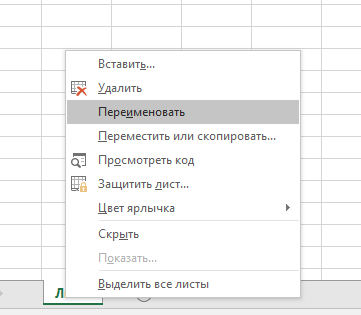 Аналогично «Лист2» переименуем в «Справочник»Итак, на листе «Расчетный» будут находиться все нужные нам расчеты по формулам, а на листе «Справочник» будем размещать справочные таблицы.Расчет свариваемости стали и вероятности появления при сварке горячих трещин.Перейдем на лист «Справочник». Поместим курсор в ячейку D2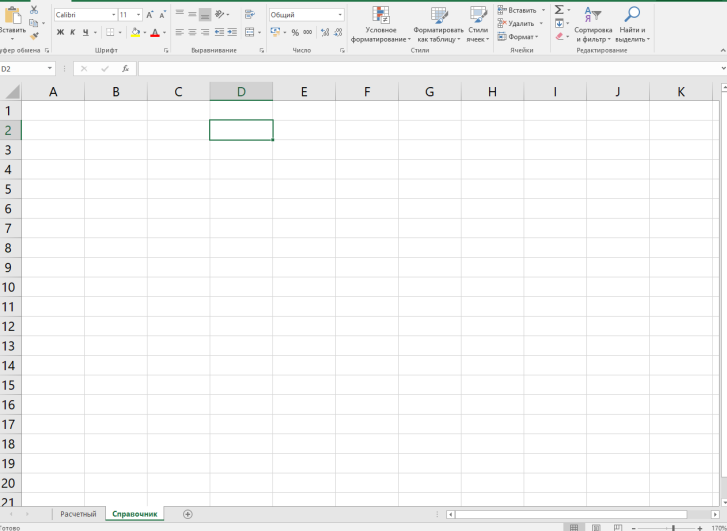 Удерживая курсор мыши на ячейке D2, нажимаем левую кнопку мыши (ЛКМ) и выделяем диапазон ячеек D2:J2.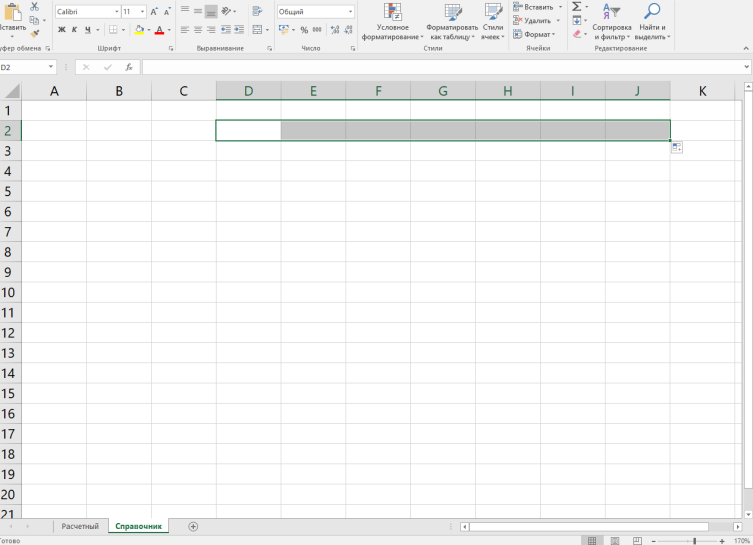 Затем на ленте во вкладке «Главная» выбираем команду «Объединить и поместить в центре».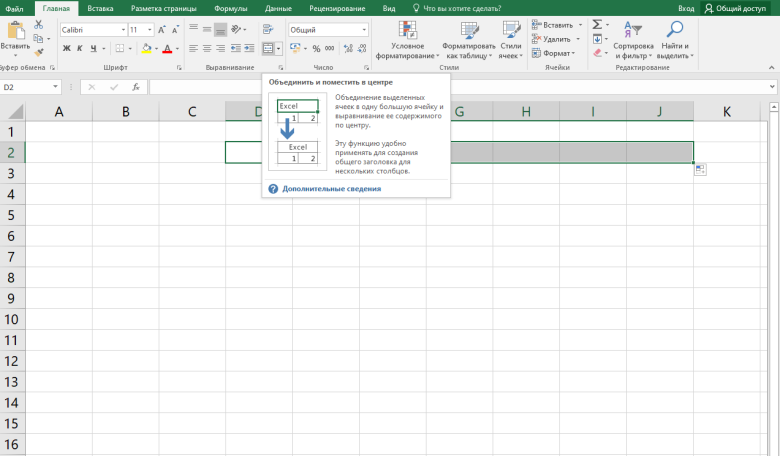 Тем самым, весь выделенный диапазон ячеек превратится в одну ячейку с адресом D2.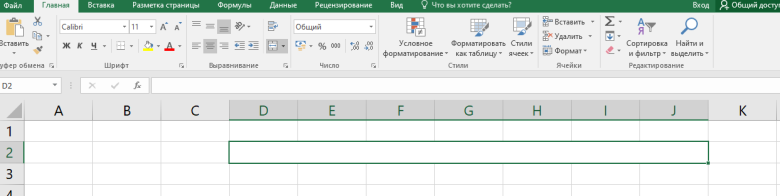 В полученную, таким образом ячейку, запишем название справочной таблицы «Содержание элементов, %»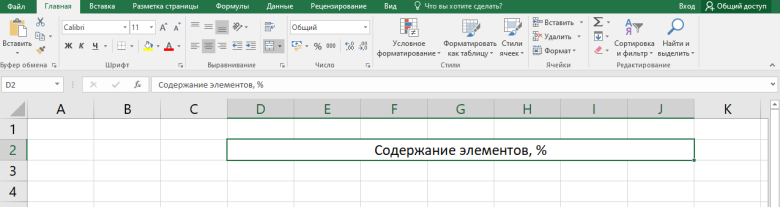 В диапазон ячеек B3:K9 вводим данные справочной таблицы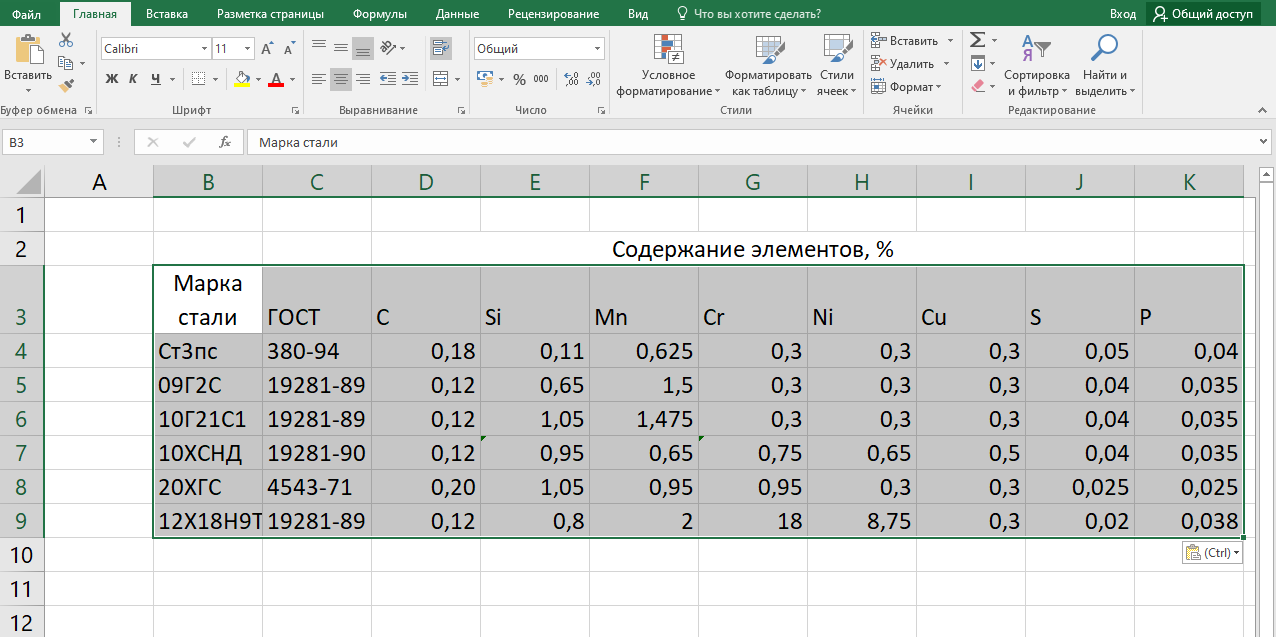 Переходим на лист «Расчетный». На данном листе, в ячейке B2 вводим справочную надпись «Выберите марку стали».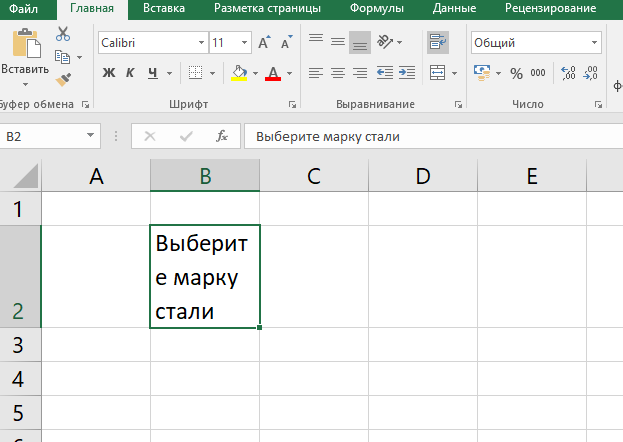 Для удобочитаемости, расширим столбец B так, чтобы слова умещались полностью, без переноса отдельных букв. Для этого, подведем курсор мыши к границе между столбцами, между названиями столбцов «B» и «D». Затем ЛКМ и двигая мышью вправо добиваемся нужной ширины столбца «B».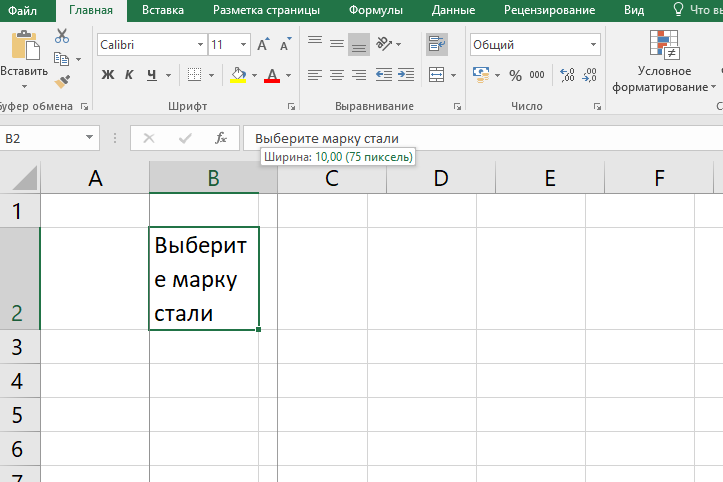 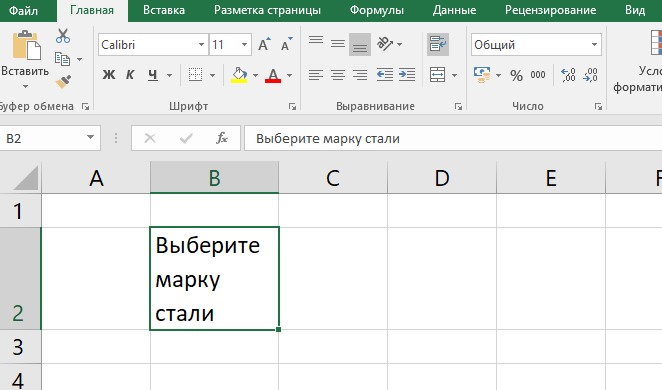 В диапазоне C3:J3 введем, для наглядности, названия химических элементов, как указано на рисунке ниже.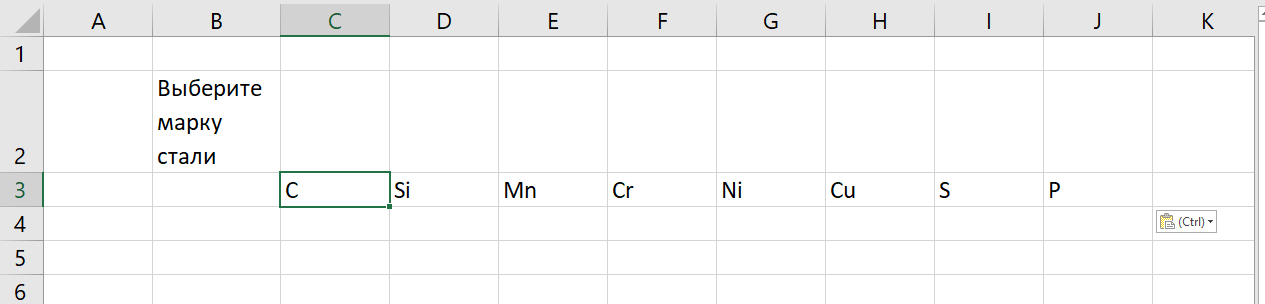 В ячейке B4 сделаем выпадающее меню для выбора марки стали из таблицы на листе «Справочник». Для этого нужно: Перейти на вкладку “Данные” => раздел “Работа с данными” на панели инструментов => выбираем пункт “Проверка данных“.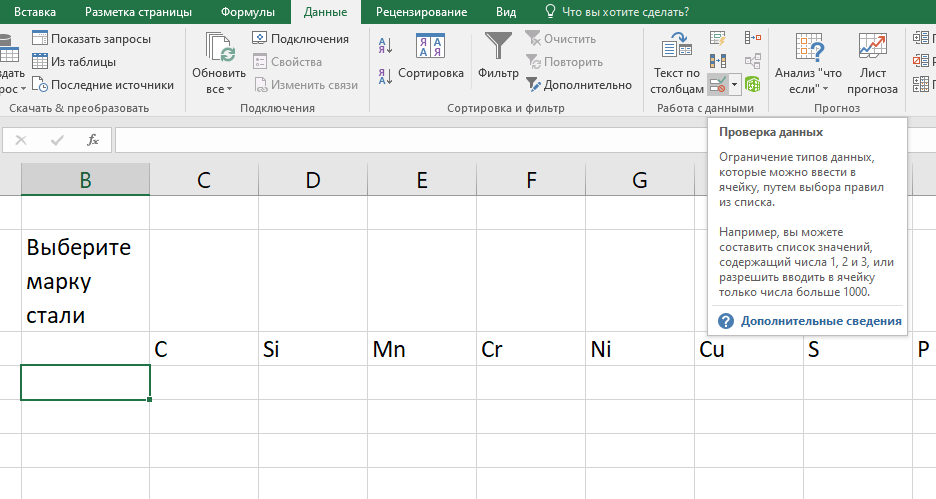 Во всплывающем окне “Проверка вводимых значений” на вкладке “Параметры” в типе данных выбрать “Список“: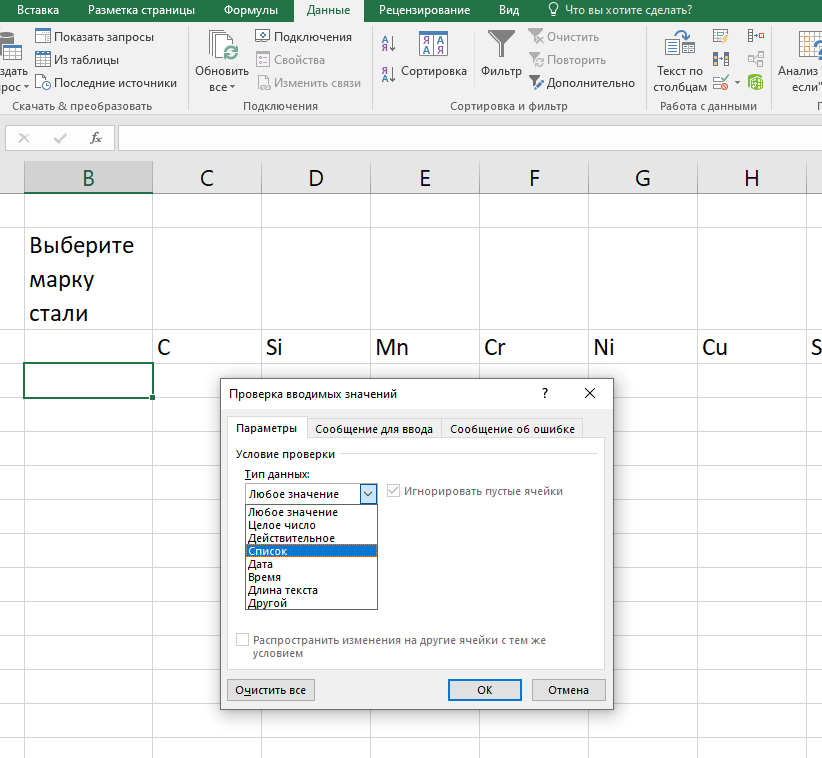 В поле “Источник” поставить курсор мыши и затем мышкой выбрать диапазон данных из листа «Справочник» и нажать «ОК».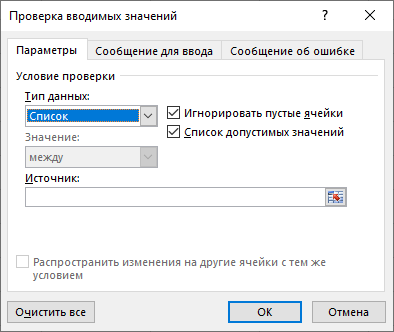 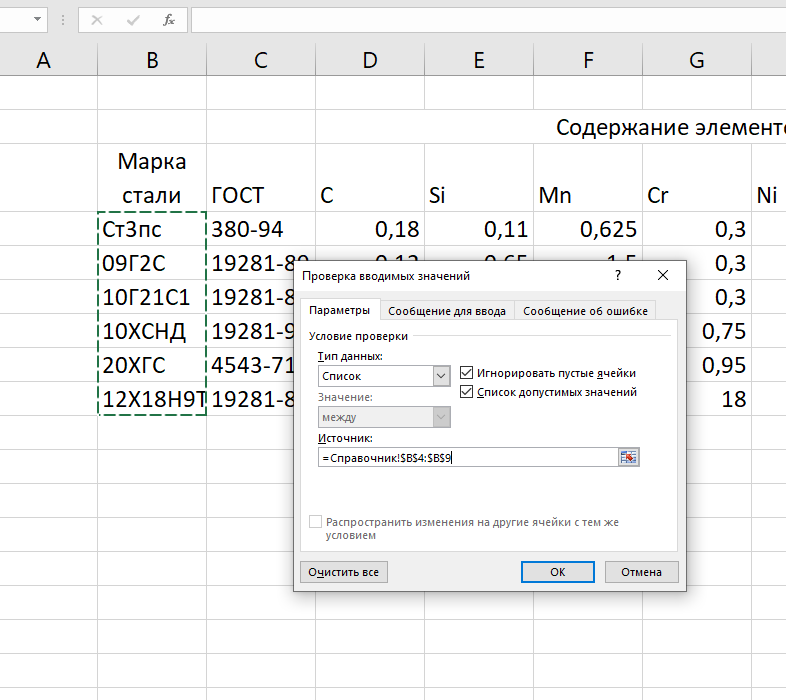 Должно получиться так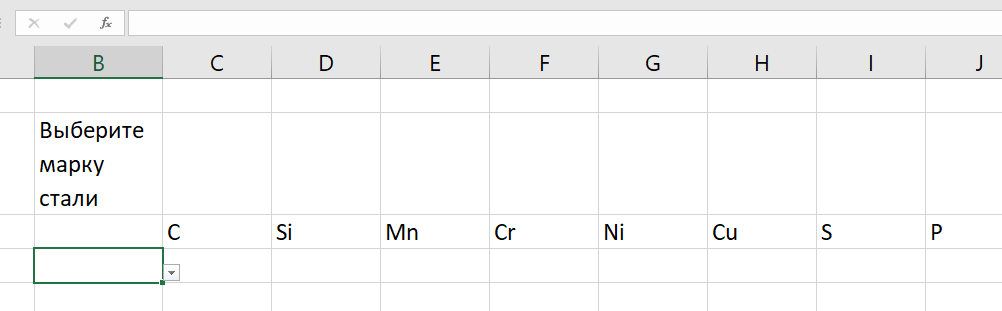 В ячейке B2 получился выпадающий список из значений первого столбца таблицы «Содержание элементов, %»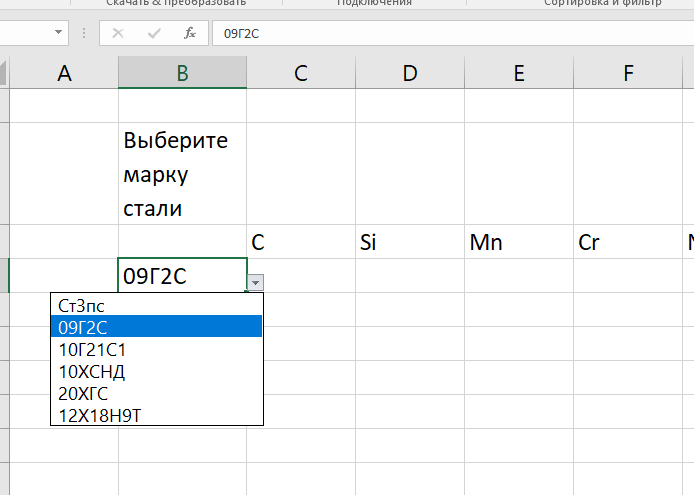 В диапазон ячеек С4:J4 будем подставлять соответствующие значения для химических элементов из таблицы «Содержание элементов, %».Для этого поместим курсор Excel в ячейку С4 и введем формулу:=ВПР(B4;Справочник!B4:K9;3;ЛОЖЬ)Функция ВПР имеет следующее описание: 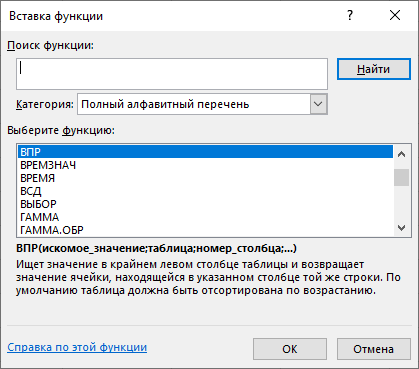 Аналогично заполняем ячейки из диапазона D4:J4. В итоге получим результат, как показан на картинке ниже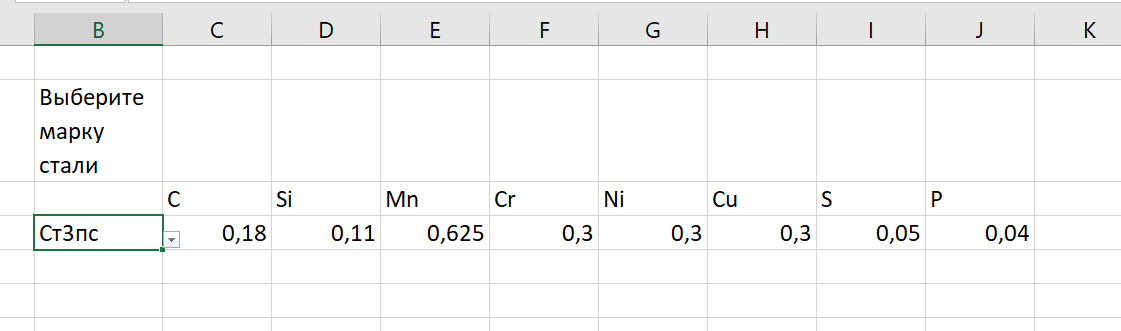 Определим свариваемость выбранной марки стали по формуле:Сэ=С+(Mn/6+Si/24+Cr/5+Ni/40+Mo/4+Cu/13)/100+P/2   (1)Для наших расчетов на соответствующем листе в ячейке B7 для пояснения и наглядности введем «Свариваемость данной стали», в ячейке C7 – «СЭ=». В ячейке D7 введем формулу, соответствующую формуле (1)=C4+(E4/6+D4/24+F4/5+G4/40+H4/13)/100+J4/2Для наглядности, в ячейку F7 введем формулу =ЕСЛИ(D7<0,2;"Свариваемость хорошая";ЕСЛИ(D7<0,35;"Свариваемость удовлетворительная";ЕСЛИ(D7<0,45;"Свариваемость Ограниченная";"Свариваемость плохая")))Формула наглядно отображает свариваемость выбранной в ячейке B4 марку стали.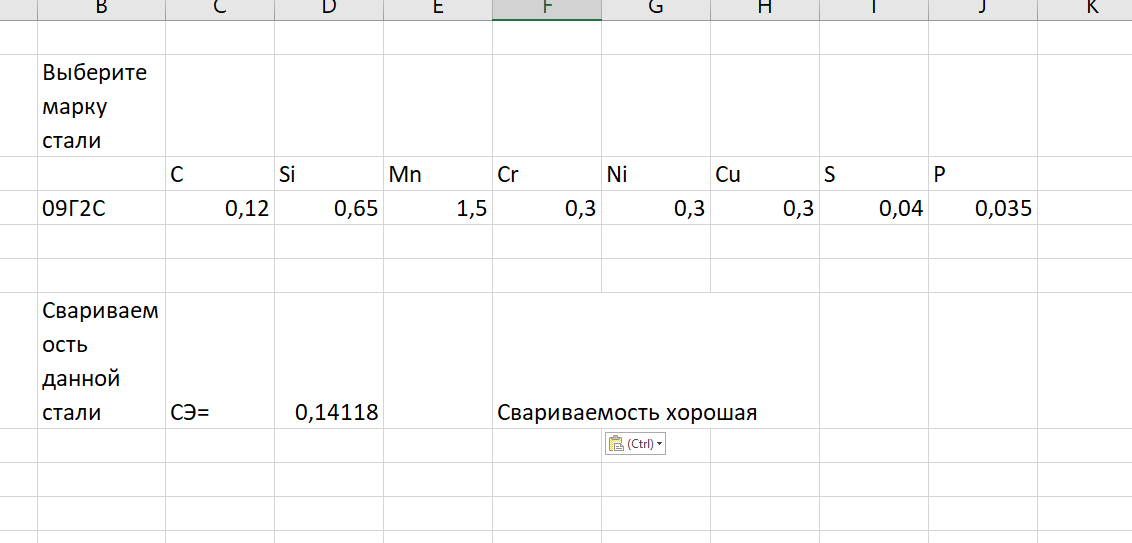 Рассчитаем вероятность появления горячих трещин.Используем формулу Для наглядности и пояснения в ячейку B10 введем текст «Вероятность появления при сварке горячих трещин». В ячейку С10 – «HCS=». В ячейку D4 формулу, соответствующую формуле (2)=(C4*(I4+J4+D4/25+G4/100))/(3*E4+F4)*1000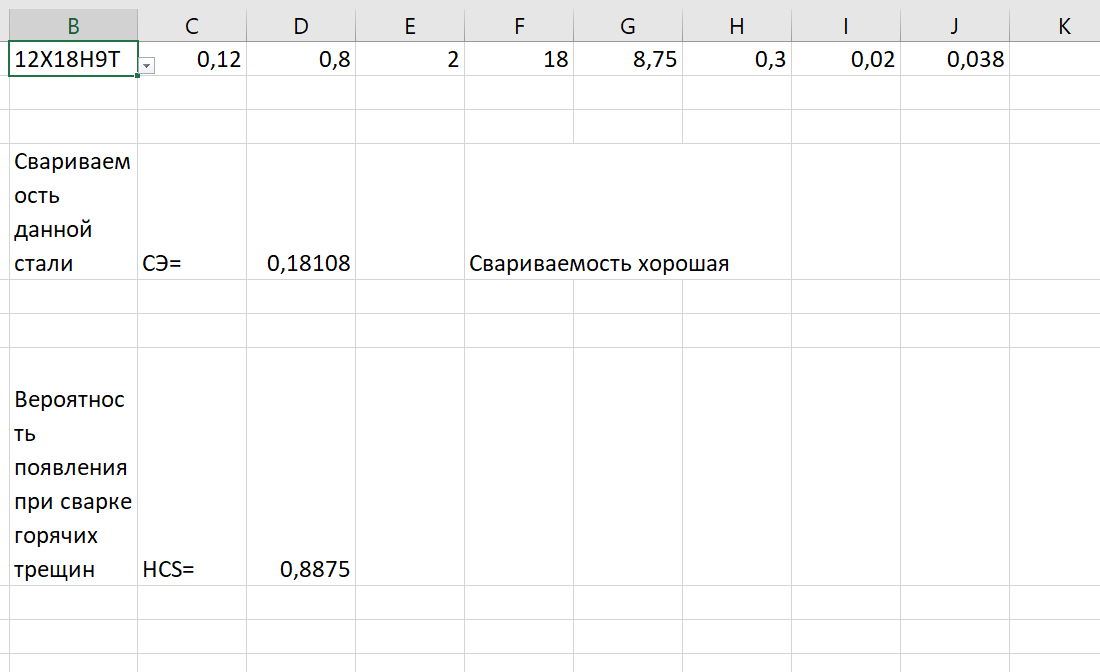 Сохраним нашу книгу под названием «Расчеты для диплома»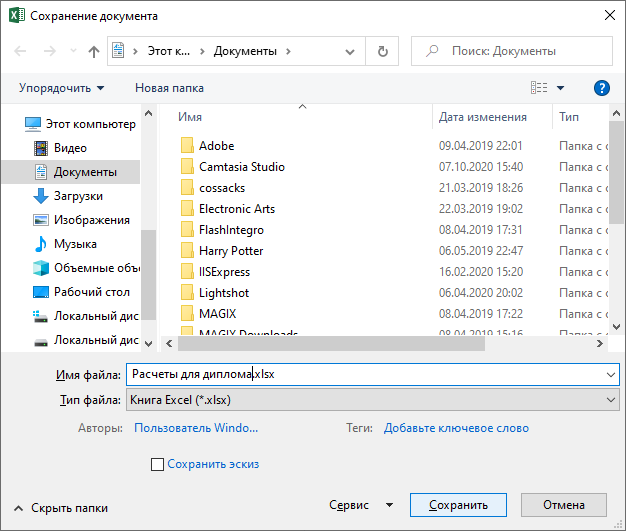 1.3 Вопросы для самопроверки 1. Что является количественным показателем свариваемости стали?2. При каком значении СЭкв требуется дополнительный прогрев свариваемых металлоконструкций? 3. Как влияет содержание углерода на свариваемость металлоконструкций и металлических изделий? 4. Как влияет содержание легирующих элементов на свариваемость металлоконструкций и металлических изделий?2. Оформление технологической документации в соответствии с ЕСТД.2.1 Порядок и правила заполнения маршрутной картыТехнологический процесс на производство сварочных работ при изготовлении сварных конструкций на промышленных предприятиях должен быть разработан и оформлен в соответствии с требованиями стандартов Единой системы технологической документации (ЕСТД).Маршрутная карта(МК) относится к документам специального назначения. Маршрутная карта является составной и неотъемлемой частью комплекта технологических документов, разрабатываемых на технологические процессы изготовления или ремонта изделий и их составных частей. Маршрутная карта документ, предназначенный для маршрутного или маршрутно-операционного описания технологического процесса или указания полного состава технологических операций при операционном описании изготовления или ремонта изделия (составных частей изделия), включая контроль и перемещения по всем операциям различных технологических методов в технологической последовательности с указанием данных об оборудовании, технологической оснастке, материальных нормативах и трудовых затратах. Формы и правила оформления маршрутных карт представлены в ГОСТ 3.1118.Для изложения технологических процессов в МК используют способ заполнения, при котором информацию вносят построчно несколькими типами строк. Каждому типу строки соответствует свой служебный символ. Служебные символы условно выражают состав информации, размещаемой в графах данного типа строки формы документа, и предназначены для обработки содержащейся информации средствами механизации и автоматизации. В качестве обозначения служебных символов приняты буквы русского алфавита, проставляемые перед номером соответствующей строки и выполняемые прописной буквой, например, М01, A12 и т. д. Указание соответствующих служебных символов для типов строк, в зависимости от размещаемого состава информации, в графах МК следует выполнять согласно табл.2.При заполнении информации на строках, имеющих служебный символ О, следует руководствоваться требованиями государственных стандартов, устанавливающих правила записи операций и переходов. Запись информации следует выполнять в технологической последовательности по всей длине строки с возможностью переноса информации на последующие строки.При заполнении информации на строках, имеющих служебный символ Т, следует руководствоваться требованиями соответствующих классификаторов, государственных и отраслевых стандартов на кодирование (обозначение) и наименование технологической оснастки. Информацию по применяемой на операции технологической оснастке записывают в следующей последовательности: - приспособления; - вспомогательный инструмент; - режущий инструмент; - слесарно-монтажный инструмент; - специальный инструмент, применяемый при выполнении специфических технологических процессов (операций); - средства измерения. Таблица 2- Информация, вносимая в графы с соответствующим служебным символомЗапись следует выполнять по всей длине строки с возможностью переноса информации на последующие строки. Разделение информации по каждому средству технологической оснастки следует выполнять через знак «;».При производстве сварных конструкций необходимо придерживаться следующей очередности заполнения граф: А, Б, О, Т. В строке, имеющий символ Б, перечисляется сварочное оборудование. Запись наименования оборудования следует выполнять со строчной буквы. Запись модели оборудования следует выполнять прописными буквами и цифрами. При описании содержания операции следует соблюдать правила записи операций и переходов в соответствии с ГОСТ 3.1705.Устанавливаются следующие формы записи наименования операции: полная; краткая; кодовое обозначение по классификатору технологических операций. Полная запись наименования операции совпадает с наименованием вида (способа) сварки в данной операции: газовая сварка; дуговая сварка; дуговая сварка в инертных газах неплавящимся электродом с присадочным металлом; дуговая сварка в инертных газах плавящимся электродом; дуговая сварка в смеси инертных и активных газов плавящимся электродом; дуговая сварка под флюсом; дуговая сварка покрытыми электродами; электрошлаковая сварка и тп. Полную запись наименования операции следует применять в маршрутной карте при маршрутном описании технологического процесса, если входящие в операцию переходы не отличаются видом (способом) сварки. Краткой записью наименования операции является слово «Сварка». Краткую запись наименования операции следует применять в документах любого вида, если входящие в операцию переходы отличаются видом (способом) сварки. При необходимости в наименование операции включают указания о выполнении сварки прихватками, степени механизации сварки и другие дополнительные сведения (например, «ручная дуговая сварка прихватками», «автоматическая аргонодуговая сварка плавящимся электродом»). Запись содержания операции (перехода) должна включать: ключевое слово («Сварить», «Прихватить», «Приварить», «Подварить», «Заварить» или «Выполнить»); наименование вида (способа) сварки, если в документе применена краткая запись наименования операции или соответствующее ей кодовое обозначение; информацию о прихватках, содержащую данные об их размерах, количестве и (или) расположении (только для переходов с ключевым словом «Прихватить»), если она отсутствует на эскизе или не указана в соответствующих графах документа; указание на свариваемые детали, выполняемые швы или другие объекты. При необходимости в запись содержания операции (перехода) включают: особые условия сварки (положение сварки, последовательность ее выполнения и др.); ссылку на документы, содержащие информацию, которая дополняет или разъясняет текстовую запись (эскиз, чертеж и др.). При записи информации о прихватках следует применять вспомогательные знаки и обозначения данных по ГОСТ 2.312 и стандартам на основные типы, конструктивные элементы и размеры сварных соединений. Запись содержания операции следует выполнять, как указано на рис.1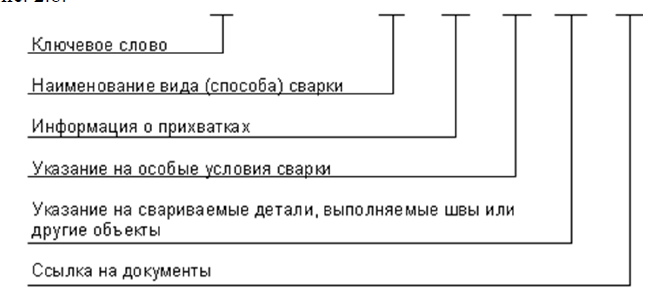 Рисунок 1- Схема записи информации об операцииПосле описания операции в строке, имеющий символ Т, перечисляется оснастка и вспомогательный инструмент, необходимый для выполнения этой операции. При переходе к описанию следующей операции после строки, имеющий служебный символ Т, необходимо оставить одну строку свободной, для возможности внесения изменений. 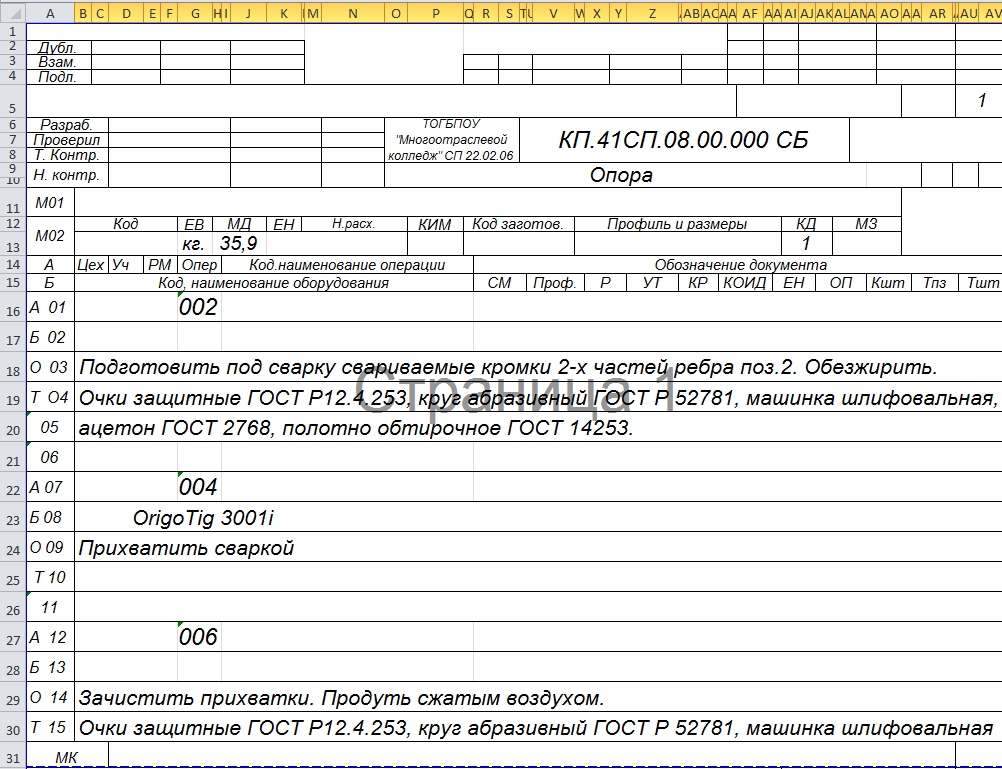 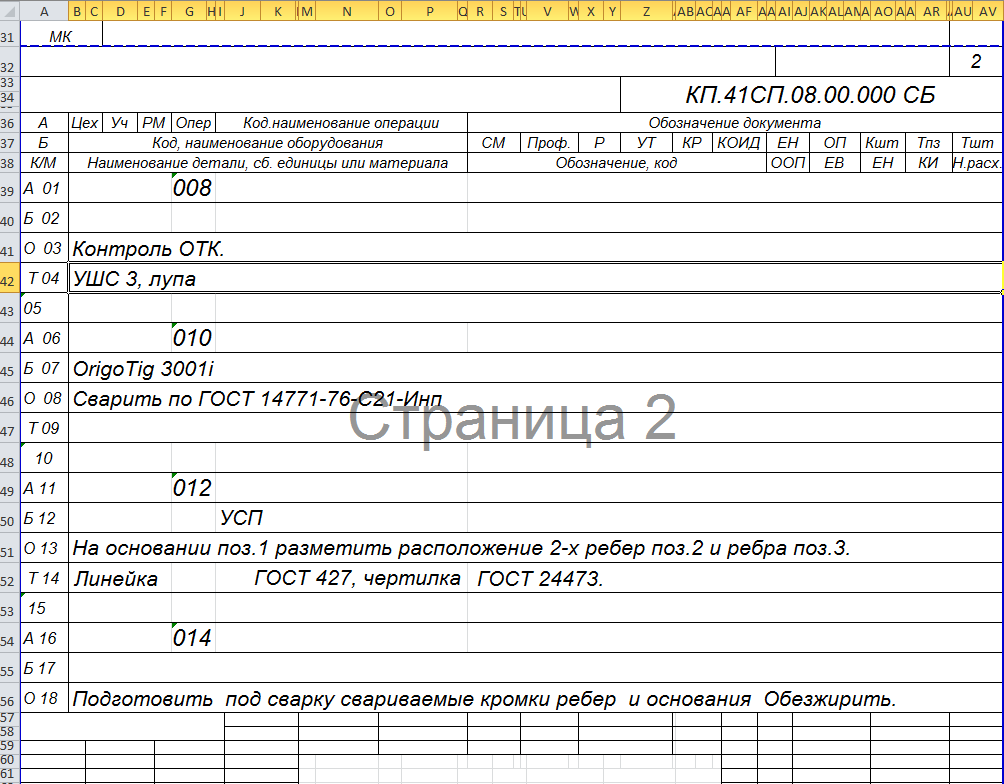 Рисунок 2 -  Пример заполнения маршрутной карты2.2 Создание маршрутной карты: пошаговая инструкция с использованием пакета ExcelЭлектронные таблицы часто используют не только в качестве расчетного программного обеспечения, но и для оформления табличной документации.Рассмотрим пример создания и редактирования маршрутной карты на примере электронной таблицы EXEL.Разработанный преподавателями Многоотраслевого колледжа Трякиным С.А и Дорошенко И.В. шаблон маршрутной карты в соответствии с ГОСТ 3.1118-82 (рис. 3), размещен по адресу:http://www.mok68.ru/images/nosite/Шаблон_маршрутной_карты.xls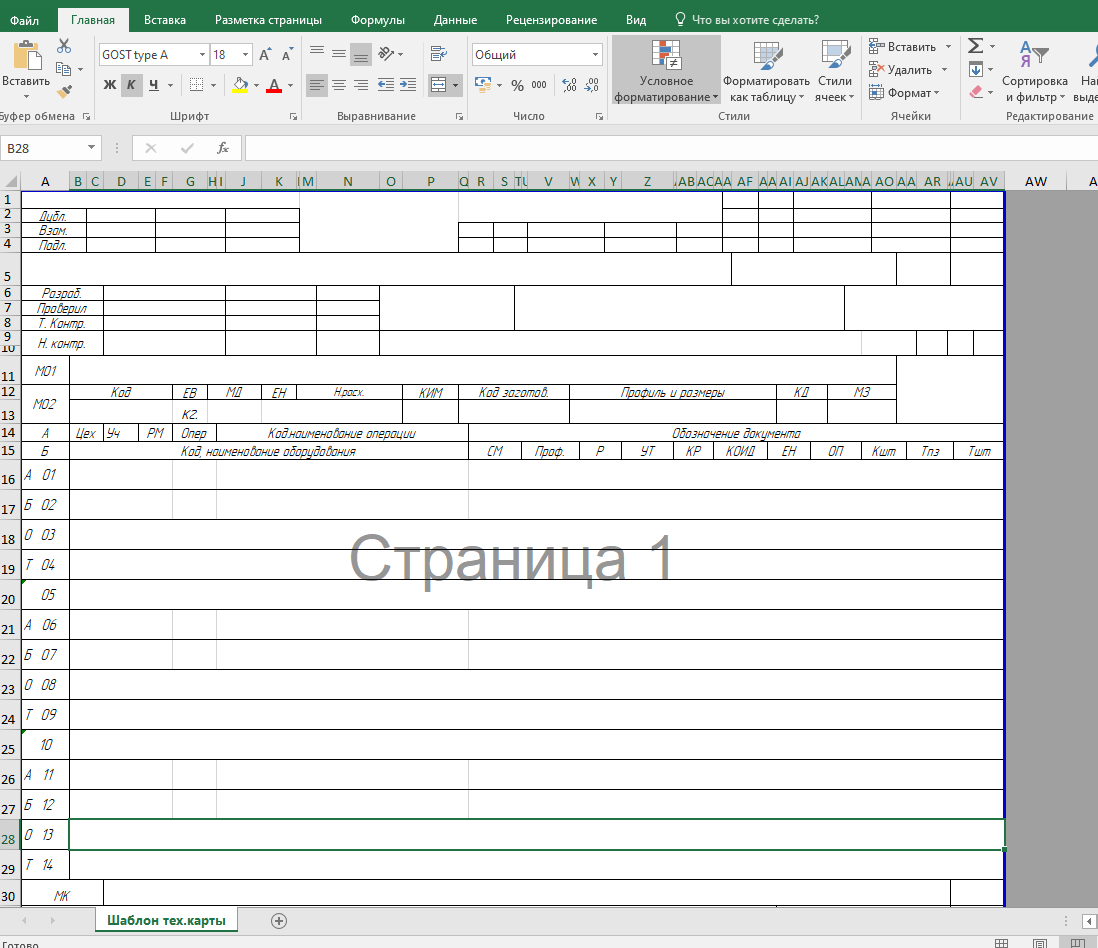 Рисунок 3- Шаблон маршрутной картыШаблон представляет собой файл электронной таблицы, в котором согласно ГОСТ 3.1118-82 произведено форматирование ячеек. Исходя из этого, любую ячейку маршрутной карты можно редактировать. Так же можно добавлять нужные ячейки, удалять лишние.Начиная с шестнадцатой строки таблицы находятся строки, в которые необходимо вносить информацию о технологических процессах изготовления детали или сборочной единицы. Обратить внимание на то, что нумерация операций идет сквозная и не автоматическая, следовательно, необходимо самостоятельно следить за правильностью нумерации строк, начинающихся с 16 строки таблицы.В случае нехватки строк, необходимо самостоятельно добавить строки в указанный шаблон маршрутной карты. Для добавления строк необходимо помнить, что новая строка будет вставлена в документ выше выделенной (не забывать контролировать нумерацию строк). Например, вставим новую строку ниже строки Т 04 -строка 19 документа (см. поэтапно на рисунках).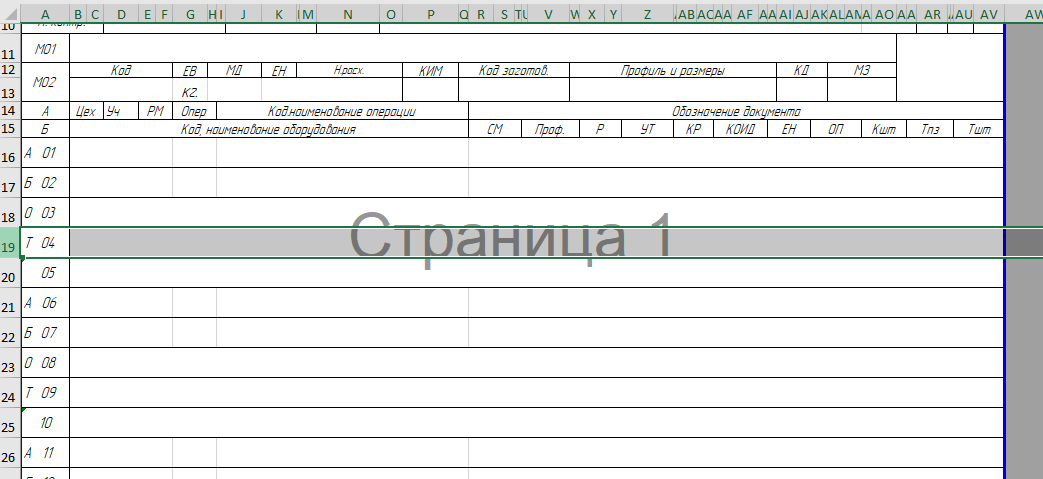 Для этого необходимо правой кнопкой мыши (ПКМ) щелкнуть по номеру строки ниже (строка №20) и выбрать команду «Вставить». 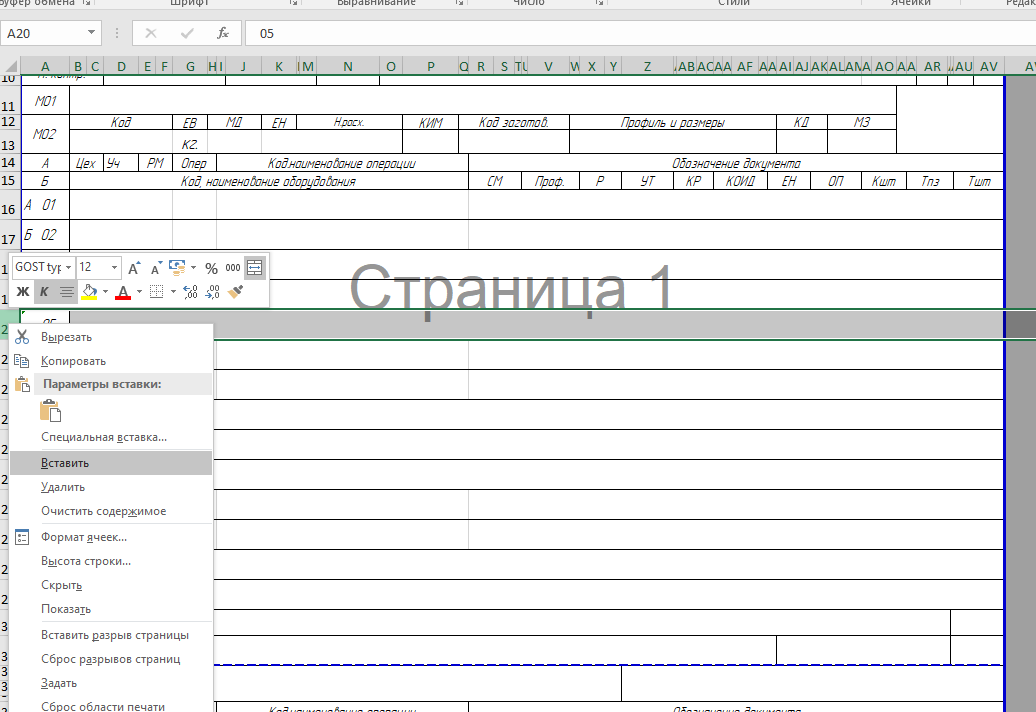 На 20 строке документа получим пустую строку без нужного форматирования.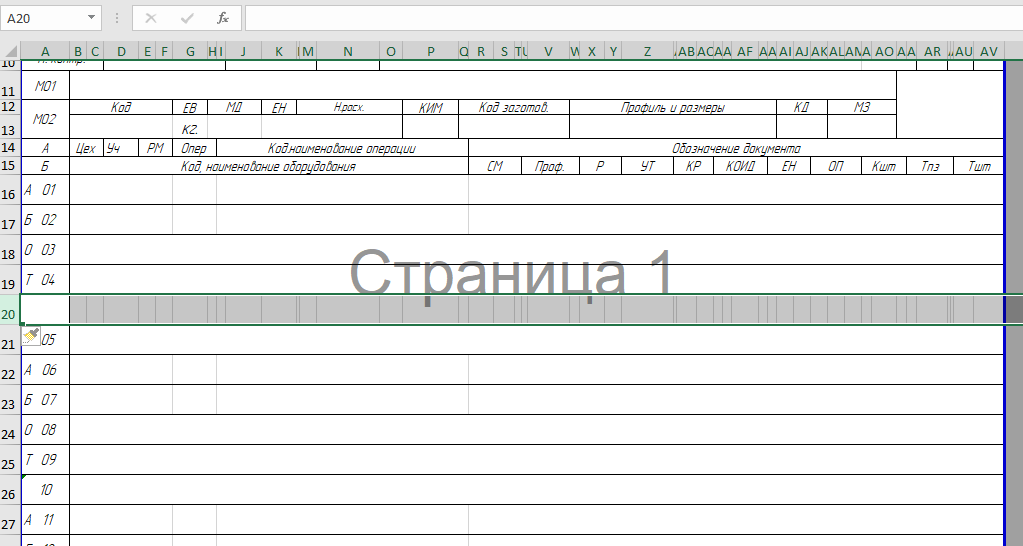 Применяя выделение нужных ячеек и команду меню «Объединить ячейки» добиваемся нужного форматирования полученной строки.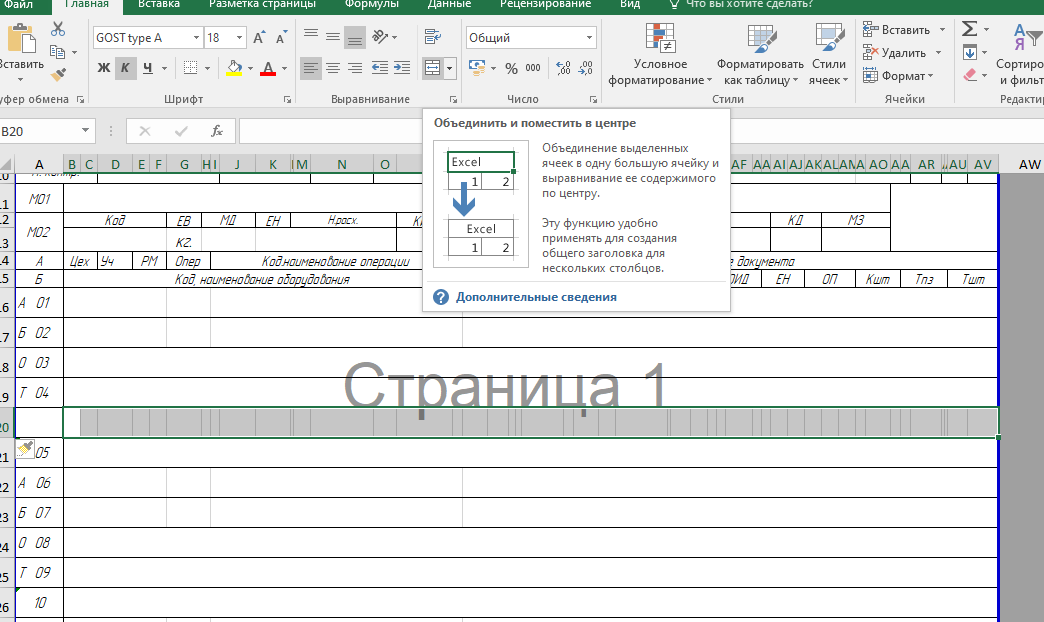 Получим следующий вид МК: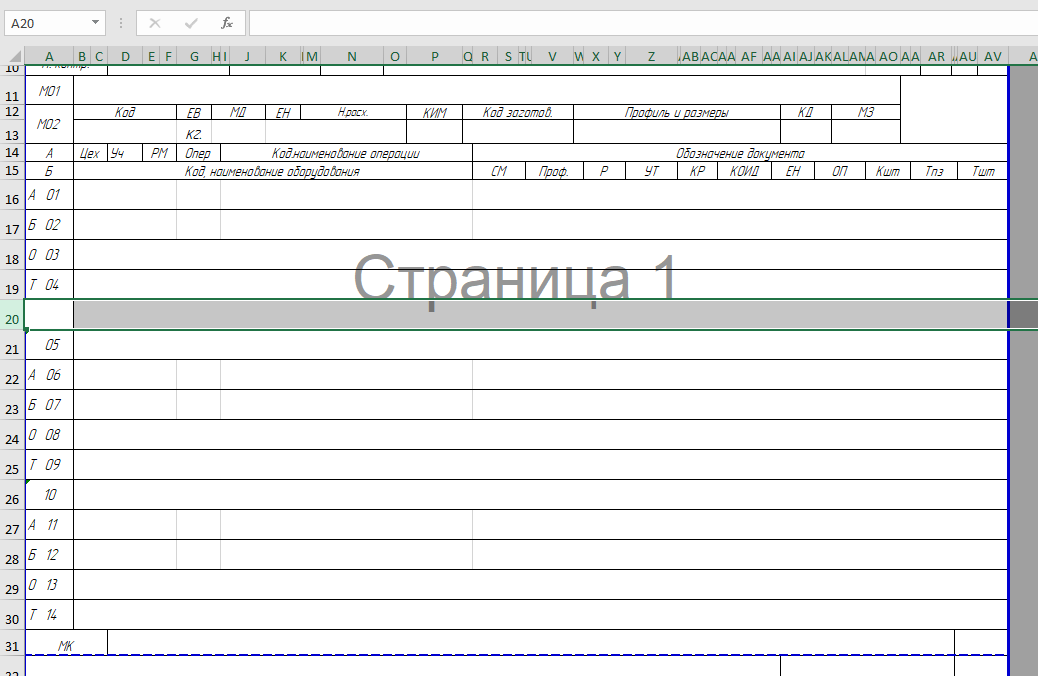 Не забывать изменять нумерацию строк последовательности! Конечный результат: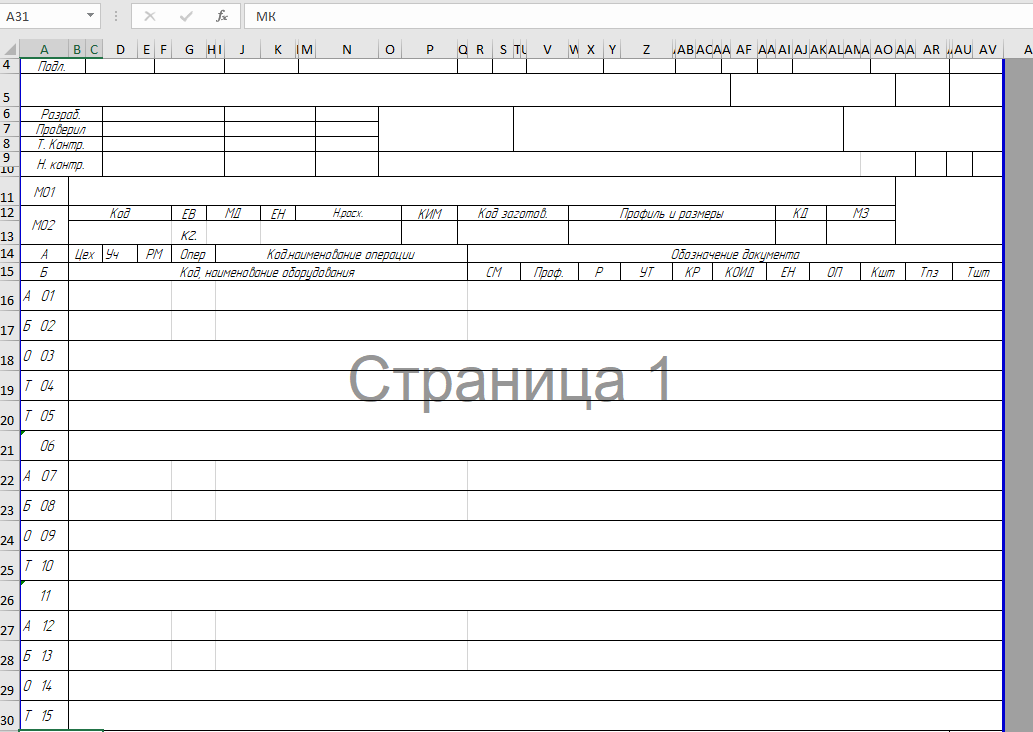 Примеры заполненных маршрутных карт приведены на рисунках4,5,6.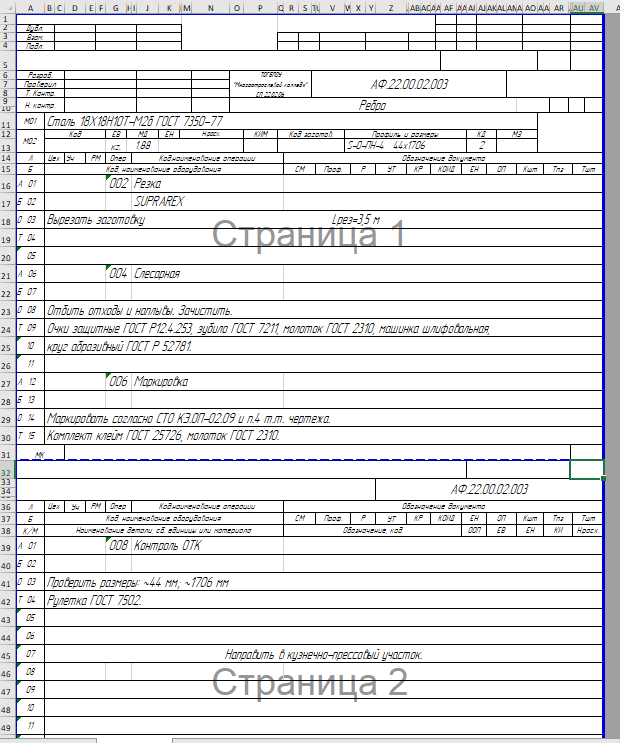 Рисунок 4 - Маршрутная карта детали Ребро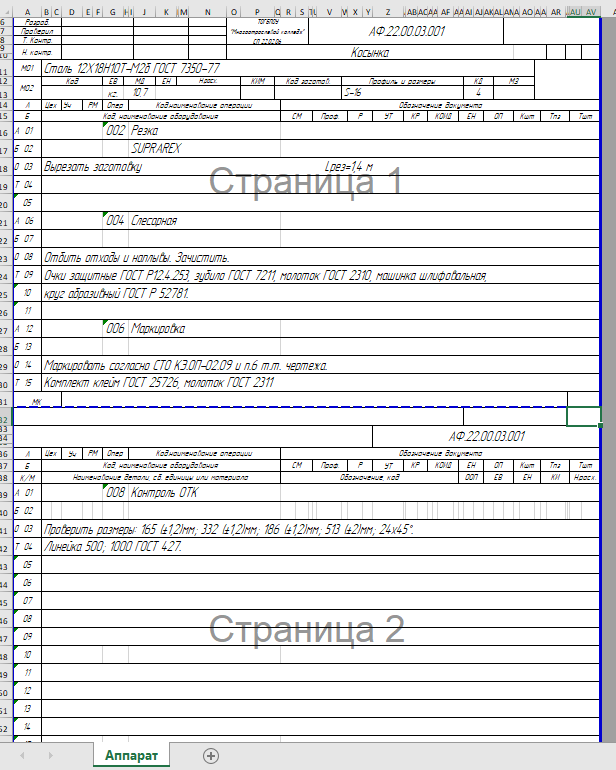 Рисунок 5 - Маршрутная карта детали Косынка.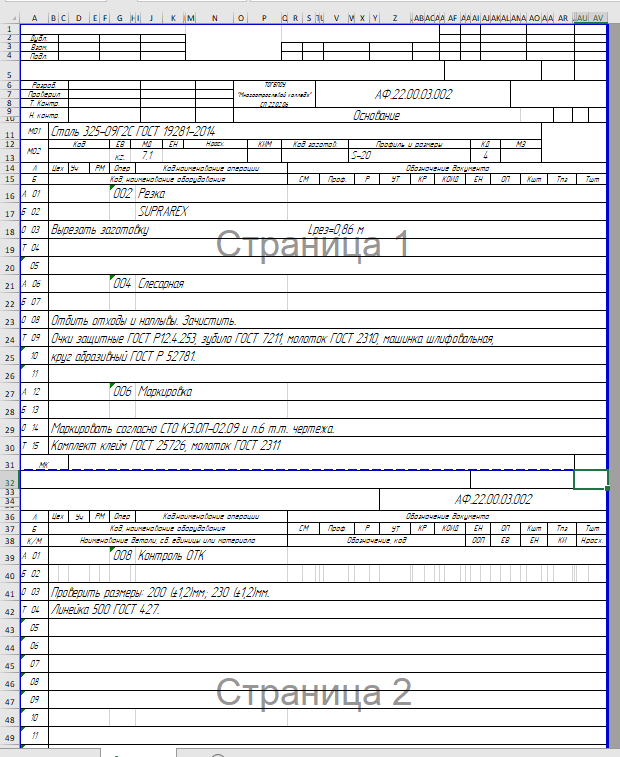 Рисунок 6- Маршрутная карта детали Основание.Примеры заполненных маршрутных карт можно скачать по ссылке: http://www.mok68.ru/images/nosite/Примеры_техкарт.zip2.3 Вопросы для самопроверки 1. Что такое маршрутная карта? 2. Как следует выполнять запись содержания операции в маршрутной карте? 3. Что указывается в строке, имеющей служебный символ А? 4. Что указывается в строке, имеющей служебный символ Б? 5. Что указывается в строке, имеющей служебный символ О? 6. Что указывается в строке, имеющей служебный символ К/М? 7. Когда следует применять полную запись наименования операции в маршрутной карте? ИНФОРМАЦИОННЫЕ ИСТОЧНИКИ1. Овчинников, В.В. Справочник техника-сварщика / В.В. Овчинников. - М.: ИД ФОРУМ: НИЦ ИНФРА-М, 2017. - 304 с.2. Овчинников, В.В. Технология производства сварных конструкций: учебник / В.В Овчинников. - М: ИЦ "Форум", 2020. - 208 с.3. Уокенбах, Дж.Excel 2016. Библия пользователя:книга / Дж. Уокенбах. – М: Альфа, 2017. – 1040с.4. Виртуальная библиотека для сварщика: –URL: //http://www.svarkainfo.ru/rus/lib/books/5. Бесплатная библиотека стандартов и нормативов: официальный сайт. – URL: www.docload.ru6.ГОСТЫ по сварке: официальный сайт. – URL: http://www.gost-svarka.ru7.Всё о сварке: материалы, технология, оборудование: официальный сайт. – URL: http://expertsvarki.ruРАССМОТРЕНО:на заседании предметной (цикловой) комиссии общегуманитарных и социально-экономических дисциплинПротокол № 7   « 29 » марта 2021 г._____________ Загородникова Т.И.УТВЕРЖДАЮЗам. директора  ТОГБПОУ«Многоотраслевой колледж»____________Т.Г. Парамзина«___» ____________ 2021 годМарка сталиГОСТСодержание элементов, %Содержание элементов, %Содержание элементов, %Содержание элементов, %Содержание элементов, %Содержание элементов, %Содержание элементов, %Марка сталиГОСТCSiMnCrNiCuДругие элементы123456789Cт3пс380-940,14-0,220,05-0,170,40-0,85<0.3<0.3<0.3S-0,05 P-0.04201050-880.17-0.240.17-0.370.35-0.65<0,25<0,25<0,25S-0,040 P-0,04009Г2С19281-89<0,120,50-0,801,30-1,70<0.3<0.3<0.3S-0,040 P-0,03514Г219281-890,12-0,180,17-0,371,20-1,60<0.3<0.3<0.3S-0,040 P-0,03512ГС19281-890.09-0.150.5-0.80.8-1.2<0.3<0.3<0.3S-0,040 P-0,03516ГС19281-890.12-0,180,4-0,70,9-1,2<0.3<0.3<0.3S-0,040 P-0,03517ГС19281-890,14-0,200,40-0,601,0-1,40<0.3<0.3<0.3S-0,040 P-0,03510Г2С119281-89<0,120.9-1.21,30-1,65<0.3<0.3<0.3S-0,040 P-0,03510ХСНД19281-89<0,120,80-1,100,50-0,800,6-0,90,5-0,80,4-0,6S-0,040 P-0,03514Г2АФ19281-890.12-0.180.3-0.51,2-1,6<0.4<0.3<0.3V-0.07- 0.12S-0,040 P-0,03530Х4543-710.24-0.320.17-0.370.5-0.80.8-1.1<0.3<0.3S-0,035 P-0,03540Х4543-710,36-0,440,17-0,370,50-0,800,80-1,10S-0,035 P-0,03540ХН4543-710,36-0,440,17-0,370,50-0,800,45-0,751,0-1,4S-0,035 P-0,03514ХГС4543-710,11-0,160,4-0,70,9-1,30,5-0,8<0.3<0.3S-0,040 P-0,03520ХГС4543-710.17-0.230.9-1.20.8-1.10.8-1.1<0.3<0.3S-0,025 P-0.02512345678912ХН219281-890.09-0.160.17-0.370.3-0.60.6-0.91.5-1.9S-0,035 P-0.03515ХСНД19281-890.12-0.180.4-0.70.4-0.70.6-0.90.3-0.60.2-0.4S-0,040 P-0,03515ХМА4543-710,11-0,180,17-0,370,40-0,700,80-1,10<0.3<0.3Мо-0,4-0,55S-0,035 P-0.03530ХМ4543-710,26-0,340,17-0,370,40-0,700,80-1,100,30<0.3Мо-0,15-0,25Р-0,03512Х18Н9Т19281-890.12<0.8217-198-9,5<0.3S-0,02P-0,03820ХН3А19281-890.17-0.240.17-0.370.3-0.60.6-0.92.75-3.15<0.3S-0,025 P-0.025Обозначение служебного символаСодержание информации, вносимой в графы, расположенные на строкеАНомер цеха, участка, рабочего места, где выполняется операция, номер операции, код и наименование операции, обозначение документов, применяемых при выполнении операции БКод, наименование оборудования и информация по трудозатратам ОСодержание операции (перехода)ТИнформация о применяемой при выполнении операции технологической оснасткеПримечание: применяется только для форм с горизонтальным расположением поля подшивкиПримечание: применяется только для форм с горизонтальным расположением поля подшивки